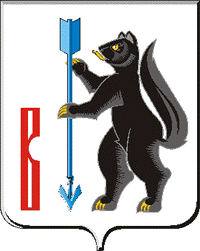 АДМИНИСТРАЦИЯГОРОДСКОГО ОКРУГА ВЕРХОТУРСКИЙП О С Т А Н О В Л Е Н И Еот _________ 2023г. № ______г. ВерхотурьеОб утверждении состава Координационного совета по инвестициям и развитию малого и среднего предпринимательства в городском округе ВерхотурскийВ соответствии с Федеральным законом от 06 октября 2003 года № 131-ФЗ «Об общих принципах организации местного самоуправления в Российской Федерации», Федеральным законом от 24 июля 2007 года № 209-ФЗ «О развитии малого и среднего предпринимательства в Российской Федерации», Законом Свердловской области от 04 февраля 2008 года № 10-ОЗ «О развитии малого и среднего предпринимательства в Свердловской области», постановлением Правительства Свердловской области от 04.07.2008г. № 682-ПП «Об утверждении Порядка создания и деятельности совета по развитию малого и среднего предпринимательства в Свердловской области», в целях повышения эффективности инвестиционной политики на территории городского округа Верхотурский, руководствуясь Уставом городского округа Верхотурский,ПОСТАНОВЛЯЮ:1. Утвердить состав Координационного совета по инвестициям и развитию малого и среднего предпринимательства в городском округе Верхотурский (прилагается).2. Признать утратившим силу постановление Администрации городского округа Верхотурский от 27.07.2020г. № 523 «Об утверждении состава Координационного совета по инвестициям и развитию малого и среднего предпринимательства в городском округе Верхотурский».3. Опубликовать настоящее постановление в информационном бюллетене «Верхотурская неделя» и разместить на официальном сайте городского округа Верхотурский.4.Контроль исполнения настоящего постановления оставляю за собой.И.о. главы городского округа Верхотурский					      Л.Ю. ЛитовскихПриложениек постановлению Администрациигородского округа Верхотурскийот «____» ________ 2023г. № _____«Об утверждении состава Координационного совета по инвестициям и развитию малого и среднего предпринимательства в городском округе Верхотурский»СОСТАВКоординационного совета по инвестициям и развитию малого и среднего предпринимательства в городском округе ВерхотурскийПредседатель СоветаПредседатель Совета1.Лиханов Алексей Геннадьевич Глава городского округа ВерхотурскийЗаместитель председателя СоветаЗаместитель председателя Совета2.Литовских Лариса ЮрьевнаПервый заместитель главы Администрации городского округа Верхотурский, инвестиционный уполномоченный3.Глазунова Евгения АртемовнаДиректор фонда поддержки малого предпринима-тельства городского округа Верхотурский(по согласованию)Секретарь СоветаСекретарь Совета4.Отраднова Ирина ВладимировнаВедущий специалист комитета экономики и планирова-ния Администрации городского округа ВерхотурскийЧлены СоветаЧлены Совета5.Нарсеева Елена НиколаевнаПредседатель комитета экономики и планирования Администрации городского округа Верхотурский6.Целищев Сергей ГеннадьевичДепутат Думы городского округа Верхотурский (по согласованию)7.Матис Надежда АндреевнаПредседатель Общественной палаты городскогоокруга Верхотурский (по согласованию)8.Глазунов Николай НиколаевичИндивидуальный предприниматель (по согласованию)9.Романов Дмитрий АлександровичИндивидуальный предприниматель (по согласованию)10.Баишева Анна ВитальевнаИндивидуальный предприниматель (по согласованию)11.Черных Ирина СергеевнаИндивидуальный предприниматель (по согласованию)12.Драгушинец Эдуард МихайловичИндивидуальный предприниматель (по согласованию)13.Ткачев Алексей АлексеевичИндивидуальный предприниматель (по согласованию)14.Волкова Александра ЛеонидовнаСамозанятый(по согласованию)15.Овчинников Роман СергеевичИндивидуальный предприниматель (по согласованию)16.Шикалова Ольга ЯковлевнаИндивидуальный предприниматель (по согласованию)17.Копылова Юлия ВалерьевнаИндивидуальный предприниматель (по согласованию)18.Маркова Ирина АнатольевнаИндивидуальный предприниматель (по согласованию)19.Вильчек Марина НиколаевнаЗаведующая магазином ТСК «Планета Авто» (по согласованию)